The Commonwealth of MassachusettsExecutive Office of Health and Human ServicesDepartment of Public HealthBureau of Environmental HealthCommunity Sanitation Program67 Forest Street, Suite # 100Marlborough, MA 01752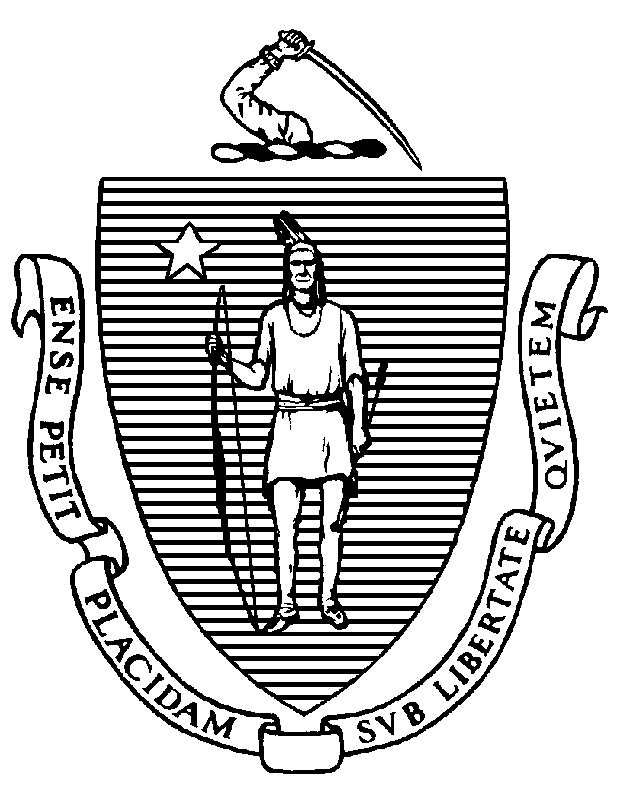 May 25, 2022John Dean, SuperintendentMCI ShirleyP.O. Box 1218Shirley, MA 01464		(electronic copy)Re: Facility Inspection – MCI Shirley Dear Superintendent Dean:In accordance with M.G.L. c. 111, §§ 5, 20, and 21, as well as Massachusetts Department of Public Health (Department) Regulations 105 CMR 451.000: Minimum Health and Sanitation Standards and Inspection Procedures for Correctional Facilities; 105 CMR 480.000: Storage and Disposal of Infectious or Physically Dangerous Medical or Biological Waste (State Sanitary Code, Chapter VIII); 105 CMR 590.000: Minimum Sanitation Standards for Food Establishments (State Sanitary Code Chapter X); the 2013 Food Code; 105 CMR 500.000 Good Manufacturing Practices for Food; and          105 CMR 205.000 Minimum Standards Governing Medical Records and the Conduct of Physical Examinations in Correctional Facilities; the Department’s Community Sanitation Program (CSP) conducted an inspection of MCI Shirley on May 17, 19, and 20, 2022 accompanied by Jessica Caffin, Environmental Health and Safety Officer. Violations noted during the inspection are listed below including 543 repeat violations:Should you have any questions, please don’t hesitate to contact me.									Sincerely,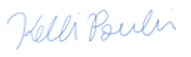 						Kelli Poulin						Environmental Health Inspector, CSP, BEHcc:	Margret R Cooke, Commissioner, DPHNalina Narain, Director, BEH	Steven Hughes, Director, CSP, BEHMarylou Sudders, Secretary, Executive Office of Health and Human Services 	(electronic copy)	Carol A. Mici, Commissioner, DOC   						(electronic copy)Terrence Reidy, Secretary, EOPSS						(electronic copy)Timothy Gotovich, Director, Policy Development and Compliance Unit 		(electronic copy)Jessica Caffin, EHSO/FSO  							(electronic copy)Anthony Brooks, EHSO/FSO							(electronic copy)James Garreffi, RS, CHO, Director, Nashoba Associated Boards of Health	(electronic copy)Clerk, Massachusetts House of Representatives					(electronic copy)	Clerk, Massachusetts Senate							(electronic copy)HEALTH AND SAFETY VIOLATIONS(* indicates conditions documented on previous inspection reports)Administration BuildingMain Entry 	No Violations NotedVisiting Male Bathroom   105 CMR 451.123*	Maintenance: Ceiling vent dusty105 CMR 451.123	Maintenance: Top of heater rustedVisiting Female Bathroom   105 CMR 451.123*	Maintenance: Exterior of changing table dirty105 CMR 451.123*	Maintenance: Top of heater rustedVisiting Area/Vending Machine	No Violations NotedAdministration AreaOperations Rooms (2)	No Violations NotedCaptain’s Office # 109	No Violations NotedMale Staff Bathroom105 CMR 451.123*	Maintenance: Ceiling vent dustyFemale Staff Locker Room105 CMR 451.123	Maintenance: Floor paint damagedMale Staff Locker Room105 CMR 451.123*	Maintenance: Floor surface damaged near toilet stalls105 CMR 451.123	Maintenance: Floor surface damaged outside shower room # 135BRoll Call Room	No Violations NotedJanitor’s Closet # 115105 CMR 451.353*	Interior Maintenance: Ceiling vent damaged Female Staff Bathroom 	No Violations NotedMale Bathroom # 116105 CMR 451.123*	Maintenance: Ceiling vent dustyBreak Room105 CMR 451.200	Food Storage, Preparation and Service: Food storage not in compliance with                105 CMR 590.000, mold observed on refrigerator gasketsOffices105 CMR 451.350	Structural Maintenance: Ceiling leaking in common areaFront Control105 CMR 451.200	Food Storage, Preparation and Service: Food preparation not in compliance with          105 CMR 590.000, interior of microwave oven dirty Control Bathroom	No Violations NotedHousing UnitsA-1105 CMR 451.320*	Cell Size: Inadequate floor space in all cells, cells double bunked105 CMR 451.350*	Structural Maintenance: Roof leaking105 CMR 451.353*	Interior Maintenance: Ceiling tiles water stained105 CMR 451.353*	Interior Maintenance: Ceiling dirty around ceiling ventsCells105 CMR 451.353*	Interior Maintenance: Floor tiles damaged in cell # 2, 4, 15, 16, 17, 18, 20, 22, 31, 32, 35, 36, 37, 40, 47, and 60105 CMR 451.353	Interior Maintenance: Floor tiles damaged in cell # 8, 10, 14, 24, 38, and 49105 CMR 451.353*	Interior Maintenance: Floor tiles missing in cell # 5, 7, 19, 23, 34, 41, 48, 50, 53, 55, and 58105 CMR 451.353*	Interior Maintenance: Wall paint damaged in cell # 4, 5, 12, 13, 16, 31, 33, 35, 36, 40, 42, 44, 45, 47, 49, 50, 54, 57, 58, 59, and 60105 CMR 451.353	Interior Maintenance: Wall paint damaged in cell # 2105 CMR 451.353*	Interior Maintenance: Face plate missing for coaxial cable in cell # 38105 CMR 451.353	Interior Maintenance: Face plate missing for coaxial cable in cell # 18Upper Level Showers	105 CMR 451.123*	Maintenance: Floor paint damaged in shower A, B, C, D, and E105 CMR 451.123*	Maintenance: Wall paint damaged in shower A, B, C, D, and E105 CMR 451.123*	Maintenance: Walls dirty in shower B105 CMR 451.123*	Maintenance: Door paint damaged in shower A and E105 CMR 451.123*	Maintenance: Door frame rusted in shower C and E105 CMR 451.123*	Maintenance: Ceiling paint damaged in shower A, B, and DUpper Janitor’s Closet	No Violations NotedLower Level Showers105 CMR 451.123*	Maintenance: Wall paint damaged in shower F, G, H, I, and J105 CMR 451.123*	Maintenance: Mold observed on wall in shower G105 CMR 451.123*	Maintenance: Floor paint damaged in shower F, G, H, I, and J105 CMR 451.123*	Maintenance: Floor dirty in shower H and J105 CMR 451.123*	Maintenance: Ceiling vent dusty in shower F105 CMR 451.123*	Maintenance: Ceiling damaged around light fixture in shower H105 CMR 451.123	Maintenance: Hole in ceiling around sprinkler shroud in shower I105 CMR 451.123*	Maintenance: Door frame rusted in shower I and J105 CMR 451.123*	Maintenance: Door paint damaged in shower F and I105 CMR 451.130	Plumbing: Plumbing not maintained in good repair, shower J leakingLower Janitor’s Closet105 CMR 451.130	Plumbing: Plumbing not maintained in good repair, backflow preventer leaks at slop sinkControl Area	No Violations NotedStaff Bathroom	No Violations NotedStaff OfficeUnable to Inspect – LockedA-2105 CMR 451.320*	Cell Size: Inadequate floor space in all cells, cells double bunkedCells105 CMR 451.353*	Interior Maintenance: Floor tiles damaged in cell # 7, 21, 37, 41, 42, and 53105 CMR 451.353	Interior Maintenance: Floor tiles damaged in cell # 20, 50, 52, 55, and 58105 CMR 451.353*	Interior Maintenance: Wall paint damaged in cell # 11, 42, 51, and 52105 CMR 451.353	Interior Maintenance: Wall paint damaged in cell # 22, 23, 37, 43, 44, 55, 56, 57, and 59105 CMR 451.353	Interior Maintenance: Wall vent blocked in cell # 12, 13, 15, 24, 34, 37, and 42Upper Level Showers	Unable to Inspect Shower D – In Use105 CMR 451.123*	Maintenance: Door frame rusted in shower A and B105 CMR 451.123*	Maintenance: Door paint damaged in shower A, B, C, and E105 CMR 451.123	Maintenance: Soap scum on walls in shower A and C105 CMR 451.123	Maintenance: Floor paint damaged in shower C105 CMR 451.130	Plumbing: Plumbing not maintained in good repair, shower A leakingUpper Janitor’s Closet	No Violations NotedLower Level Showers	Unable to Inspect Shower G – In Use105 CMR 451.123	Maintenance: Door paint damaged in shower H and I105 CMR 451.123	Maintenance: Wall paint damaged in shower H, I, and J105 CMR 451.123	Maintenance: Soap scum on walls in shower H105 CMR 451.123	Maintenance: Sprinkler shroud rusted in shower J105 CMR 451.130	Plumbing: Plumbing not maintained in good repair, shower I leaking105 CMR 451.130	Hot Water: Shower water temperature recorded at 1200F in shower FLower Janitor’s Closet105 CMR 451.353*	Interior Maintenance: Sink basin crackedControl Area105 CMR 451.200	Food Storage, Preparation and Service: Food preparation not in compliance with          105 CMR 590.000, interior of microwave oven dirty Staff Bathroom	No Violations NotedStaff Office	Unable to Inspect – Locked B-1105 CMR 451.320*	Cell Size: Inadequate floor space in all cells, cells double bunkedCells105 CMR 451.353*	Interior Maintenance: Wall damaged around upper bed support in cell # 32105 CMR 451.353*	Interior Maintenance: Floor tile damaged in cell # 5105 CMR 451.353	Interior Maintenance: Floor tile damaged in cell # 4, 8, 21, and 26105 CMR 451.353*	Interior Maintenance: Wall vent blocked in cell # 14105 CMR 451.353	Interior Maintenance: Wall vent blocked in cell # 32 and 42105 CMR 451.353	Interior Maintenance: Wall paint damaged in cell # 13, 16, 18, 23, 32, 38, and 57Upper Level Showers	105 CMR 451.123*	Maintenance: Wall paint damaged in shower A, B, C, D, and E105 CMR 451.123*	Maintenance: Floor paint damaged in shower A, B, C, D, and E105 CMR 451.123	Maintenance: Ceiling paint damaged in shower B and C105 CMR 451.123*	Maintenance: Soap scum on floor in shower C and D105 CMR 451.123*	Maintenance: Door paint damaged in shower A, C, and E105 CMR 451.123*	Maintenance: Door frame rusted in shower A and D105 CMR 451.123	Maintenance: Door frame rusted in shower C105 CMR 451.123*	Maintenance: Sprinkler shroud rusted in shower A, C, and E105 CMR 451.123*	Maintenance: Strong odor in shower BUpper Janitor’s Closet105 CMR 451.360	Protective Measures: Rodent droppings observedLower Level Showers	105 CMR 451.123*	Maintenance: Wall damaged in shower F, G, and H105 CMR 451.123*	Maintenance: Wall paint damaged in shower I and J105 CMR 451.123*	Maintenance: Mold observed on walls in shower F105 CMR 451.123*	Maintenance: Floor paint damaged in shower F, G, H, I, and J105 CMR 451.123*	Maintenance: Ceiling paint damaged in shower F, G, and H105 CMR 451.123	Maintenance: Ceiling paint damaged in shower I105 CMR 451.123*	Maintenance: Bottom of door damaged in shower H105 CMR 451.123*	Maintenance: Door frame rusted in shower F, G, I, and J105 CMR 451.123*	Maintenance: Door paint damaged in shower G105 CMR 451.123	Maintenance: Sprinkler shroud rusted in shower H and FLower Janitor’s Closet 	No Violations NotedControl Area	No Violations NotedStaff Bathroom  	No Violations NotedStaff Office	Unable to Inspect – Locked B-2105 CMR 451.320*	Cell Size: Inadequate floor space in all cells, cells double bunked105 CMR 451.350	Structural Maintenance: Roof leaking105 CMR 451.353*	Interior Maintenance: Ceiling tiles water stained and missingCells105 CMR 451.353*	Interior Maintenance: Floor tile damaged in cell # 6 and 7105 CMR 451.353	Interior Maintenance: Floor tile damaged in cell # 3, 11, and 45105 CMR 451.353*	Interior Maintenance: Ceiling paint damaged in cell # 10, 13, 14, and 16105 CMR 451.353	Interior Maintenance: Ceiling paint damaged in cell # 17, 18, 28, and 30105 CMR 451.353	Interior Maintenance: Wall paint damaged in cell # 27, 37, and 54105 CMR 451.103	Mattresses: Mattress damaged in cell # 8105 CMR 451.353	Interior Maintenance: Wall vent blocked in cell # 13Upper Level Showers	105 CMR 451.123*	Maintenance: Ceiling paint damaged shower D105 CMR 451.123*	Maintenance: Screws missing from wall board in shower C105 CMR 451.123*	Maintenance: Wall paint damaged in shower A, D, and E105 CMR 451.123*	Maintenance: Door paint damaged in shower A, B, C, and E105 CMR 451.123*	Maintenance: Door frame rusted in shower B, C, and D105 CMR 451.123*	Maintenance: Bottom of door damaged in shower D105 CMR 451.123*	Maintenance: Floor paint damaged in shower A, B, C, D, and E105 CMR 451.123*	Maintenance: Soap scum on floor in shower A, B, and E105 CMR 451.123*	Maintenance: Sprinkler shroud rusted in shower A, C, and DUpper Janitor’s Closet105 CMR 451.360	Protective Measures: Rodent droppings observedLower Level Showers	105 CMR 451.123*	Maintenance: Floor paint damaged in shower F, G, H, I, and J105 CMR 451.123*	Maintenance: Wall paint damaged in shower F, G, H, I, and J105 CMR 451.123*	Maintenance: Wall dirty in shower H, I, and J105 CMR 451.123*	Maintenance: Ceiling paint damaged in shower H105 CMR 451.123*	Maintenance: Soap scum on floor in shower H105 CMR 451.123*	Maintenance: Door frame rusted in shower F, G, I, and J105 CMR 451.123*	Maintenance: Sprinkler shroud rusted in shower I and J105 CMR 451.123	Maintenance: Sprinkler shroud rusted in shower H105 CMR 451.130*	Hot Water: Shower water temperature recorded at 1250F in shower FLower Janitor’s Closet	No Violations NotedControl Area	No Violations NotedStaff Bathroom   105 CMR 451.123	Maintenance: Wall paint damaged near toiletStaff Office	Unable to Inspect – Locked C-1105 CMR 451.320*	Cell Size: Inadequate floor space in all cells, cells double bunkedCells105 CMR 451.353*	Interior Maintenance: Wall paint damaged in cell # 5, 6, 7, 9, 11, 14, 15, 21, 23, 25, 26, 31, 32, 36, 37, 41, 42, 45, 55, 59, and 60105 CMR 451.353	Interior Maintenance: Wall paint damaged in cell #19, 27, 28, 49, 50, 53, 54, and 57105 CMR 451.353*	Interior Maintenance: Ceiling paint damaged in cell # 6, 7, 36, and 55105 CMR 451.353	Interior Maintenance: Ceiling paint damaged in cell # 13, 21, 27, and 28105 CMR 451.353*	Interior Maintenance: Floor tiles damaged in cell # 13, 15, 16, 17, 19, 20, 27, 29, 30, and 34105 CMR 451.353	Interior Maintenance: Floor tiles damaged in cell # 35Upper Level Showers105 CMR 451.123*	Maintenance: Soap scum on floor in shower A105 CMR 451.123*	Maintenance: Soap scum on walls in shower C105 CMR 451.123	Maintenance: Soap scum on walls in shower A and E105 CMR 451.123*	Maintenance: Sprinkler shroud rusted in shower B and C105 CMR 451.123	Maintenance: Sprinkler shroud rusted in shower AUpper Janitor’s Closet	No Violations NotedLower Level Showers105 CMR 451.130*	Hot Water: Shower water temperature recorded at 1180F in shower J105 CMR 451.123*	Maintenance: Bottom of door damaged in shower J105 CMR 451.123	Maintenance: Bottom of door damaged in shower G and H105 CMR 451.123*	Maintenance: Door rusted in shower F and J105 CMR 451.123*	Maintenance: Door paint damaged in shower F105 CMR 451.123	Maintenance: Pooling water on floor outside of shower I105 CMR 451.123	Maintenance: Sprinkler shroud rusted in shower F105 CMR 451.123	Maintenance: Floor epoxy damaged in shower G105 CMR 451.130	Plumbing: Plumbing not maintained in good repair, shower G, I, and J leakingLower Janitor’s Closet105 CMR 451.360	Protective Measures: Rodent droppings observed105 CMR 451.353	Interior Maintenance: Dirty water left in mop bucketControl Area	No Violations NotedStaff Bathroom   	No Violations NotedStaff Office	Unable to Inspect – Locked C-2105 CMR 451.320*	Cell Size: Inadequate floor space in all cells, cells double bunked105 CMR 451.350*	Structural Maintenance: Roof leaking105 CMR 451.353*	Interior Maintenance: Ceiling tiles water stained105 CMR 451.353*	Interior Maintenance: Ceiling dirty around ceiling ventsCells105 CMR 451.353*	Interior Maintenance: Wall paint damaged in cell # 11, 14, 23, 24, 56, 58, and 60105 CMR 451.353*	Interior Maintenance: Floor tiles damaged in cell # 1, 5, 12, 14, and 57105 CMR 451.353	Interior Maintenance: Floor tiles damaged in cell # 3, 13, and 25105 CMR 451.353*	Interior Maintenance: Ceiling paint damaged in cell # 13105 CMR 451.353	Interior Maintenance: Ceiling paint damaged in cell # 50105 CMR 451.353	Interior Maintenance: Black substance on ceiling in cell # 47Upper Level Showers		105 CMR 451.123*	Maintenance: Bottom of door damaged in shower A, B, C, and D105 CMR 451.123	Maintenance: Ceiling vent rusted in shower E105 CMR 451.123	Maintenance: Door dirty in shower E105 CMR 451.123	Maintenance: Soap scum on walls in shower D and EUpper Janitor’s Closet105 CMR 451.360	Protective Measures: Rodent droppings observedLower Level Shower105 CMR 451.130*	Hot Water: Shower water temperature recorded at 1240F in shower F 105 CMR 451.123*	Maintenance: Floor paint damaged in shower F, G, H, and I105 CMR 451.123*	Maintenance: Mold observed on ceiling in shower I and J105 CMR 451.123	Maintenance: Mold observed on ceiling in shower H105 CMR 451.123*	Maintenance: Door paint damaged in shower G, I, and J105 CMR 451.123	Maintenance: Door paint damaged in shower H105 CMR 451.123*	Maintenance: Sprinkler shroud rusted in shower H105 CMR 451.123	Maintenance: Sprinkler shroud rusted in shower J105 CMR 451.123	Maintenance: Soap scum on walls in shower J105 CMR 451.130	Plumbing: Plumbing not maintained in good repair, shower J leaking105 CMR 451.123	Maintenance: Pooling water on floor outside shower J105 CMR 451.123	Maintenance: Bottom of door damaged in shower GLower Janitor’s Closet105 CMR 451.353	Interior Maintenance: Dirty water left in mop bucketControl Area	No Violations NotedStaff Bathroom105 CMR 451.126*	Hot Water: Hot water temperature recorded at 1400FStaff Office	Unable to Inspect – Locked D-1105 CMR 451.353*	Interior Maintenance: Ceiling tiles water stained and missingCells105 CMR 451.350*	Structural Maintenance: Ceiling leaking in cell # 37105 CMR 451.353*	Interior Maintenance: Ceiling paint damaged in cell # 13 and 38105 CMR 451.353*	Interior Maintenance: Wall paint damaged in cell # 13, 31, and 41105 CMR 451.353	Interior Maintenance: Wall paint damaged in cell # 42 and 45Upper Level Showers105 CMR 451.123*	Maintenance: Wall epoxy damaged in shower B105 CMR 451.123	Maintenance: Wall epoxy damaged in shower D105 CMR 451.123*	Maintenance: Door damaged at bottom in shower A, B, and C105 CMR 451.123	Maintenance: Sprinkler shroud rusted in shower EUpper Janitor’s Closet	No Violations NotedLower Level Showers	105 CMR 451.123*	Maintenance: Bottom of door damaged in shower G and J105 CMR 451.123*	Maintenance: Door paint damaged in shower I105 CMR 451.123*	Maintenance: Mold observed on door in shower I105 CMR 451.123*	Maintenance: Soap scum on walls in shower G105 CMR 451.130	Plumbing: Plumbing not maintained in good repair, handicapped showerhead attachment damaged in shower J105 CMR 451.123	Maintenance: Wall epoxy damaged in shower I and J105 CMR 451.123	Maintenance: Bottom of door damaged in shower H105 CMR 451.130	Plumbing: Plumbing not maintained in good repair, shower H leaking105 CMR 451.123	Maintenance: Sprinkler shroud rusted in shower ILower Level Janitor’s Closet	No Violations NotedControl Area	No Violations NotedStaff Bathroom   	No Violations NotedStaff Office	Unable to Inspect – Locked D-2105 CMR 451.320*	Cell Size: Inadequate floor space in all cells, cells double bunked105 CMR 451.353*	Interior Maintenance: Ceiling tiles water stained and missing105 CMR 451.353	Interior Maintenance: Ceiling dirty around ceiling ventsCells105 CMR 451.353*	Interior Maintenance: Wall paint damaged in cell # 4 and 43105 CMR 451.353	Interior Maintenance: Wall paint damaged in cell # 8 and 54105 CMR 451.353	Interior Maintenance: Wall paint damaged around toilet in cell # 18105 CMR 451.353*	Interior Maintenance: Wall paint damaged above window in cell # 55105 CMR 451.353	Interior Maintenance: Wall damaged in cell # 9105 CMR 451.353*	Interior Maintenance: Crack in wall in cell # 18105 CMR 451.350	Structural Maintenance: Ceiling leaking in cell # 18105 CMR 451.353*	Interior Maintenance: Floor tile damaged in cell # 25 and 26105 CMR 451.353	Interior Maintenance: Floor tile damaged in cell # 7 and 24105 CMR 451.353	Interior Maintenance: Ceiling paint damaged in cell # 49 and 60105 CMR 451.353	Interior Maintenance: Wall vent blocked in cell # 1Upper Level Showers105 CMR 451.123*	Maintenance: Wall paint damaged in shower A, B, C, and D105 CMR 451.123	Maintenance: Wall paint damaged in shower E105 CMR 451.123*	Maintenance: Floor paint damaged in shower A, B, C, and D105 CMR 451.123	Maintenance: Floor paint damaged in shower E105 CMR 451.123*	Maintenance: Door frame rusted in shower A and C 105 CMR 451.123	Maintenance: Door frame rusted in shower E105 CMR 451.123*	Maintenance: Bottom of door damaged in shower B105 CMR 451.123	Maintenance: Bottom of door damaged in shower C and E105 CMR 451.123*	Maintenance: Mold observed on ceiling in shower A, B, C, and D105 CMR 451.123	Maintenance: Mold observed on ceiling in shower E105 CMR 451.123*	Maintenance: Ceiling paint damaged in shower B and D105 CMR 451.123	Maintenance: Ceiling paint damaged in shower A105 CMR 451.123	Maintenance: Sprinkler shroud rusted in shower B105 CMR 451.130	Plumbing: Plumbing not maintained in good repair, shower B leakingUpper Janitor’s Closet105 CMR 451.360*	Protective Measures: Rodent droppings observedLower Level Showers	105 CMR 451.123*	Maintenance: Floor paint damaged in shower F, G, H, I, and J105 CMR 451.123*	Maintenance: Wall paint damaged in shower F, G, and J105 CMR 451.123	Maintenance: Wall paint damaged in shower H105 CMR 451.123*	Maintenance: Ceiling paint damaged in shower H and J 105 CMR 451.123*	Maintenance: Small hole in ceiling in shower I105 CMR 451.123*	Maintenance: Mold observed on ceiling in shower G105 CMR 451.123*	Maintenance: Door frame rusted in shower F, G, and J105 CMR 451.123*	Maintenance: Bottom of door damaged in shower F105 CMR 451.123	Maintenance: Soap scum on floor in shower G105 CMR 451.130	Plumbing: Plumbing not maintained in good repair, shower F leakingLower Janitor’s Closet105 CMR 451.130	Plumbing: Plumbing not maintained in good repair, slop sink leakingControl Area	No Violations NotedStaff Bathroom   105 CMR 451.126	Hot Water: Hot water temperature recorded at 1350F at handwash sinkStaff OfficeUnable to Inspect – LockedE-1 (Unoccupied)105 CMR 451.320*	Cell Size: Inadequate floor space in all cells, double bunked cells105 CMR 451.353	Interior Maintenance: Wall fans dusty in common areaCells105 CMR 451.353*	Interior Maintenance: Wall paint damaged in cell # 11, 12, 13, 16, 26, 28, 29, 32, 35, 40, 46, and 51105 CMR 451.353	Interior Maintenance: Wall paint damaged in cell # 7, 25, 37, 47, and 57105 CMR 451.353*	Interior Maintenance: Floor tiles damaged in cell # 24105 CMR 451.353	Interior Maintenance: Floor tiles damaged in cell # 19, 20, 22, 23, and 26105 CMR 451.353	Interior Maintenance: Wall vent blocked in cell # 52105 CMR 451.353	Interior Maintenance: Face plate for coaxial cable not secured to wall in cell # 34Upper Level Showers	Unable to Inspect – Under ConstructionUpper Janitor’s Closet	No Violations NotedLower Level ShowersLower Janitor’s Closet105 CMR 451.360	Protective Measures: Rodent droppings observedStaff Bathroom   105 CMR 451.123	Maintenance: Front cover missing on fanStaff OfficeUnable to Inspect – LockedControl Area	No Violations NotedE-2 (Unoccupied)105 CMR 451.320*	Cell Size: Inadequate floor space in all cells, cells double bunked105 CMR 451.353*	Interior Maintenance: Ceiling tiles missingCells105 CMR 451.353*	Interior Maintenance: Wall paint damaged in cell # 1, 18, 19, 32, 49, and 60105 CMR 451.353	Interior Maintenance: Wall paint damaged in cell # 4, 9, 16, 41, and 43105 CMR 451.353*	Interior Maintenance: Floor tiles damaged in cell # 3 and 10105 CMR 451.353	Interior Maintenance: Floor tiles damaged in cell # 1, 7, 11, 14, 15, 16, 21, 22, 37, 38, 47, 51, 54, 56, and 60105 CMR 451.353*	Interior Maintenance: Ceiling paint damaged in cell # 49 and 51105 CMR 451.353	Interior Maintenance: Ceiling paint damaged in cell # 18 and 37105 CMR 451.353	Interior Maintenance: Face plate for coaxial cable missing in cell # 9Upper Level Showers	Unable to Inspect – Under ConstructionUpper Janitor’s Closet	Unable to Inspect – Locked Lower Level Showers	Unable to Inspect – Under ConstructionLower Janitor’s Closet	No Violations NotedControl Area	No Violations NotedStaff Bathroom   105 CMR 451.123*	Maintenance: Cover of fan missingStaff OfficeUnable to Inspect – LockedF-1105 CMR 451.320*	Cell Size: Inadequate floor space in all cells, cells double bunkedCells105 CMR 451.103	Mattresses: Mattress damaged in cell # 49105 CMR 451.353*	Interior Maintenance: Floor tile damaged in cell # 16, 22, 28, and 38105 CMR 451.353	Interior Maintenance: Floor tile damaged in cell # 11, 19, 20, 25, and 39105 CMR 451.353*	Interior Maintenance: Wall paint damaged above window in cell # 41105 CMR 451.353*	Interior Maintenance: Wall paint damaged in cell # 1, 19, 21, 30, and 31 105 CMR 451.353	Interior Maintenance: Wall paint damaged in cell # 8, 32, 34, and 56105 CMR 451.353	Interior Maintenance: Ceiling paint damaged in cell # 19, 23, and 57105 CMR 451.353*	Interior Maintenance: Wall vent blocked in cell # 54105 CMR 451.353	Interior Maintenance: Mold observed in wall caulking in cell # 13105 CMR 451.353	Interior Maintenance: Wall water damaged in cell # 13Upper Level Showers	No Violations NotedUpper Janitor’s Closet	No Violations NotedLower Level Showers	No Violations NotedLower Janitor’s Closet105 CMR 451.360	Protective Measures: Dead rodent observedControl Area	No Violations NotedStaff Bathroom	No Violations NotedStaff OfficeUnable to Inspect – LockedF-2105 CMR 451.320*	Cell Size: Inadequate floor space in all cells, cells double bunked105 CMR 451.350	Structural Maintenance: Window damaged at entrance doorCells105 CMR 451.353*	Interior Maintenance: Floor tile damaged in cell # 6 and 16105 CMR 451.353	Interior Maintenance: Floor tile damaged in cell # 2, 9, 10, 13, 20, 21, and 53105 CMR 451.353*	Interior Maintenance: Wall paint damaged in cell # 4, 16, 22, 28, 37, 42, 49, 50, and 54105 CMR 451.353	Interior Maintenance: Wall paint damaged in cell # 25 and 29105 CMR 451.353	Interior Maintenance: Ceiling paint damaged in cell # 29 and 49Upper Level Showers	105 CMR 451.123	Maintenance: Ceiling light cover damaged in shower D105 CMR 451.123	Maintenance: Ceiling light cover missing in shower CUpper Janitor’s Closet	No Violations NotedLower Level Showers	Unable to Inspect Shower H and J – In Use105 CMR 451.130*	Plumbing: Plumbing not maintained in good repair, drain cover missing in shower GLower Janitor’s Closet	No Violations NotedControl Area105 CMR 451.200	Food Storage, Preparation and Service: Food storage not in compliance with                105 CMR 590.000, no functioning thermometer in refrigeratorStaff Bathroom   	No Violations NotedStaff Office105 CMR 451.350	Structural Maintenance: Ceiling water damagedB.A.U. Building105 CMR 451.350*	Structural Maintenance: Roof leaking throughout buildingEntrance	No Violations NotedVisiting Room105 CMR 451.353*	Interior Maintenance: Wall water stained in booth # 4Medical Room # 901	Unable to Inspect – LockedStaff Bathroom # 902	No Violations NotedUtility Storage # 903	No Violations NotedStrip Search Room # 905	No Violations NotedCaptain’s Office # 906	No Violations NotedLieutenant’s Office # 908105 CMR 451.350*	Structural Maintenance: Ceiling leaking105 CMR 451.200	Food Storage, Preparation and Service: Food preparation not in compliance with          105 CMR 590.000, interior of microwave oven dirty 105 CMR 451.200	Food Storage, Preparation and Service: Food storage not in compliance with                 105 CMR 590.000, single-use utensils left uncovered and open to contaminationJanitor’s Closet # 907	No Violations NotedMove Team Room # 909105 CMR 451.350*	Structural Maintenance: Ceiling leaking105 CMR 451.353*	Interior Maintenance: Back wall water damaged105 CMR 451.353	Interior Maintenance: Floor tiles missingControl # 904105 CMR 451.350	Structural Maintenance: Window damaged at entrance doorStaff Bathroom105 CMR 451.123*	Maintenance: Floor tile damaged under toiletB.A.U. 1105 CMR 451.350*	Structural Maintenance: Roof leaking105 CMR 451.353*	Interior Maintenance: Ceiling tiles significantly water stained 105 CMR 451.353*	Interior Maintenance: Ceiling tiles missing 105 CMR 451.353*	Interior Maintenance: Ceiling vents dustySergeant’s Area105 CMR 451.200*	Food Storage, Preparation and Service: Food preparation not in compliance with           105 CMR 590.000, interior of microwave oven dirty105 CMR 451.200	Food Storage, Preparation and Service: Food storage not in compliance with                105 CMR 590.000, single-use items not stored at least 6 inches above the floorCells 105 CMR 451.353	Interior Maintenance: Wall paint damaged in cell # 1, 2, 3, 9, and 24105 CMR 451.353*	Interior Maintenance: Floor paint damaged in cells # 1, 2, 3, 4, 5, 6, 7, 8, 9, 10, 11, 12, 13, 14, and 15105 CMR 451.353	Interior Maintenance: Floor paint damaged in cell # 16, 17, 23, 25, and 29105 CMR 451.353*	Interior Maintenance: Toilet paper holder missing on side of toilet in cell # 25, 28, and 29105 CMR 451.353	Interior Maintenance: Ceiling dirty in cell # 14Upper Level Showers105 CMR 451.123	Maintenance: Soap scum on walls in shower E105 CMR 451.130	Plumbing: Plumbing not maintained in good repair, shower E leakingUpper Level Closet105 CMR 451.360*	Protective Measures: Rodent droppings observedLower Level Showers105 CMR 451.130*	Hot Water: Shower water temperature recorded at 1200F in shower A105 CMR 451.123*	Maintenance: Soap scum on bench and grab bar in shower A105 CMR 451.123*	Maintenance: Soap scum on floor in shower A105 CMR 451.123	Maintenance: Soap scum on walls in shower A, B, and C105 CMR 451.123*	Maintenance: Door paint damaged in shower C105 CMR 451.123	Maintenance: Door paint damaged in shower A and B105 CMR 451.130*	Plumbing: Plumbing not maintained in good repair, shower C leakingBack Stairwell to Recreation Deck105 CMR 451.350*	Structural Maintenance: Ceiling actively leaking105 CMR 451.353*	Interior Maintenance: Pooling water down the stairs and floor leading to recreation deck105 CMR 451.353*	Interior Maintenance: Rainwater leaking over conduit and emergency exit signB.A.U. 2105 CMR 451.350*	Structural Maintenance: Ceiling leaking 105 CMR 451.353*	Interior Maintenance: Ceiling tiles water stained 105 CMR 451.353*	Interior Maintenance: Wall separating B.A.U. 1 and B.A.U. 2 cracked105 CMR 451.353*	Interior Maintenance: Toilet paper observed on wall separating B.A.U. 1 and B.A.U. 2Cells105 CMR 451.103	Mattresses: Mattress damaged in cell # 10, 24, and 29105 CMR 451.353*	Interior Maintenance: Towel holder missing on side of toilet in cell # 1, 2, 3, 4, 17, 19, 20, and 25105 CMR 451.353	Interior Maintenance: Handwash sink dirty in cell # 23105 CMR 451.353	Interior Maintenance: Wall vent blocked in cell # 6 and 7105 CMR 451.353	Interior Maintenance: Wall paint damaged in cell # 3105 CMR 451.353	Interior Maintenance: Floor paint damaged in cell # 3Showers105 CMR 451.123*	Maintenance: Floor dirty in shower A, B, and C105 CMR 451.123*	Maintenance: Soap scum on walls in shower C105 CMR 451.123	Maintenance: Soap scum on walls in shower A and BStorage Closet # 913105 CMR 451.344	Illumination in Habitable Areas: Light(s) not functioning properly, light outLaw Library	No Violations NotedRec Cages # 1 and 2105 CMR 451.360	Protective Measures: Bird nests in fencing for B.A.U. 2Nursing Care Unit (N.C.U.)105 CMR 451.350*	Structural Maintenance: Exterior ramps near back loading dock damaged105 CMR 451.350*	Structural Maintenance: Exterior black and tan side panels near back loading dock protruding out away from the buildingBookingOfficer’s Area	No Violations NotedHolding Cell # 1-3 105 CMR 451.126*	Hot Water for Bathing and Hygiene: No hot water supplied to handwash sink in holding cell # 1105 CMR 451.124	Water Supply: No cold water supplied to handwash sink in holding cell # 1105 CMR 451.353	Interior Maintenance: Floor tiles damaged in holding cell # 1105 CMR 451.353	Interior Maintenance: Wall paint damaged in holding cell # 3Strip Room # 1053	No Violations NotedAssisted Daily Living (ADL)Laundry Room # 1048	No Violations NotedStaff Bathroom # 1049105 CMR 451.123	Maintenance: Ceiling vent dustyHolding/Interview Room	No Violations Noted Day Room # 1044105 CMR 451.353*	Interior Maintenance: Ceiling damaged near ceiling vent105 CMR 451.353	Interior Maintenance: Floor tiles damagedADL Dorm	No Violations NotedADL Dorm Shower Rooms (Left and Right)105 CMR 451.130	Hot Water: Shower water temperature 85°F in Right Side Shower105 CMR 451.123	Maintenance: Wet mop stored on ground in Left Side ShowerADL Officer’s Office # 1040105 CMR 451.353	Interior Maintenance: Top of refrigerator damagedInmate Bathroom # 1041Unable to Inspect – In UseJanitor’s Closet # 1045	No Violations NotedCell # 2A105 CMR 451.353	Interior Maintenance: Wall vent blockedCell # 1A105 CMR 451.353*	Interior Maintenance: Wall paint damaged105 CMR 451.353	Interior Maintenance: Floor tile damagedHolding Cell105 CMR 451.353*	Interior Maintenance: Baseboard missingAdditional Holding Cell	No Violations NotedTrauma Room # 1023Unable to Inspect – In UseExterior Door near Trauma Room105 CMR 451.350*	Structural Maintenance: Exterior door not rodent and weathertight, bottom of door damagedMedical Room/Med Line Room # 1024105 CMR 451.110(A)	Hygiene Supplies at Toilet and Handwash Sink: No paper towels at handwash sinkHolding Cages	No Violations NotedMed Line105 CMR 451.350*	Structural Maintenance: Door leading to exterior not rodent and weathertightHSO Staff Office105 CMR 451.353	Interior Maintenance: Wall paint damagedCO Out-Patient & Holding Cell105 CMR 451.353	Interior Maintenance: Floor tile damagedTreatment Room # 1028	No Violations NotedOptical Room # 1029	No Violations NotedDental Office # 1031	No Violations NotedSterilization Room # 1031A105 CMR 205.103(A)	Examinations to be Conducted in Privacy: Handwash sink not equipped with non-hand operable controlsOffice # 1030, 1032, 1033, 1035, and 1037105 CMR 451.110(A)	Hygiene Supplies at Toilet and Handwash Sink: No paper towels at handwash sink in office # 1030Male Staff Bathroom # 1034105 CMR 451.123*	Maintenance: Ceiling vent dustyFemale Staff Bathroom # 1036105 CMR 451.123*	Maintenance: Ceiling vent dustyHealth Services Administrator’s Office # 1037	No Violations NotedMedical Records # 1038	No Violations NotedInmate Bathroom # 1020	No Violations NotedPhlebotomy # 1018Unable to Inspect – LockedPT Room # 1017	No Violations NotedX-Ray Room # 1015	No Violations NotedMed Storage Room # 1014	No Violations NotedDialysis Unit # 124105 CMR 451.353*	Interior Maintenance: Wall water damaged Staff Dining Room # 1013	No Violations NotedBiohazard Storage # 1012105 CMR 451.360	Protective Measures: Rodent droppings observedStaff Break/Kitchen Area # 1011	No Violations NotedCell # 102 - 109	105 CMR 451.353*	Interior Maintenance: Ceiling tile supports rusted in cell # 108105 CMR 451.353*	Interior Maintenance: Ceiling rusted in cell # 106 and 107105 CMR 451.353*	Interior Maintenance: Ceiling vent rusted in cell # 109105 CMR 451.353*	Interior Maintenance: Baseboard missing in cell # 108105 CMR 451.353*	Interior Maintenance: Baseboard damaged in cell # 103105 CMR 451.353*	Interior Maintenance: Wall access panel rusted in cell # 106105 CMR 451.353*	Interior Maintenance: Floor damaged outside cell # 103Showers (Left and Right)	Unable to Inspect Left Side Shower – In Use105 CMR 451.130	Plumbing: Plumbing not maintained in good repair, Right Side Shower out-of-orderStaff Bathroom (Left and Right)	Unable to Inspect Left Side Bathroom – No Longer in Use105 CMR 451.123*	Maintenance: Ceiling vent dusty in Right Side BathroomLinen Storage Room # 1002105 CMR 451.383(B)*	Fire Safety System: Facility not in compliance with State Building Code provisions for fire safety, items stored within 18 inches of ceilingDay Room # 129	Did Not Inspect Shower – No Longer In Use	No Violations NotedVisiting Room # 1001	No Violations NotedRoom # 128 	No Violations NotedDorm # 127 105 CMR 451.353	Interior Maintenance: Floor tiles damagedDorm # 126105 CMR 451.123*	Maintenance: Wall damaged by toilet105 CMR 451.123*	Maintenance: Baseboard missing near toilet105 CMR 451.123	Maintenance: Soap scum on curtain in shower105 CMR 451.353*	Interior Maintenance: Floor tiles damagedJanitor’s Closet # 1009	No Violations NotedOxygen Storage Room # 1009A105 CMR 451.360*	Protective Measures: Rodent droppings observed  Janitor’s Closet # 1010105 CMR 451.130	Plumbing: Plumbing not maintained in good repair, sink leaking from underneathDorm # 125105 CMR 451.123	Maintenance: Wall surface damaged near toilet105 CMR 451.353	Interior Maintenance: Floor tiles damagedFood Service AreaThe following Food Code violations listed in BOLD were observed to be corrected on-site.New Food Service BuildingBack EntranceInmate Bathrooms (Left and Right)	No Violations NotedTray Washing Room # 102FC 4-302.13	Numbers and Capacities, Utensils, Temperature Measuring Devices, and Testing Devices: No irreversible registering temperature measuring device readily accessible to measure the surface temperature of the utensilPfFC 4-501.11(A)	Maintenance and Operation, Equipment: Equipment not maintained in a state of good repair, warewash machine not functioning properly, not appropriately washing or rinsing food debris from trays FC 4-501.112(A)	Maintenance and Operation; Equipment: Excessive hot water temperature in the mechanical warewash machinePf , rinse cycle gauge reading 204°FFC 4-501.15	Maintenance and Operation; Equipment: Warewashing machine not operating in accordance with manufacturer's instructions, wash cycle gauge reading 150°FFC 4-703.11(B)	Sanitization of Equipment and Utensils; Methods: Mechanical warewash machine does not achieve a utensil surface temperature of 160°F as measured by an irreversible registering temperature indicatorP, temperature recorded at 148°FOvens (2)FC 4-501.11(A)	Maintenance and Operation, Equipment: Equipment not maintained in a state of good repair, oven # 2 out-of-orderBakery # 120	No Violations NotedSpice Room # 121	No Violations NotedTool Crib # 122	No Violations NotedStaff Office # 115105 CMR 590.002(A)(1)(C)       Management and Personnel: No prominently posted food safety certification 105 CMR 590.011(C)(3)	Additional Requirements: Food Allergy Awareness Training, food protection manager not certified in allergen awareness trainingNew Main KitchenWalk-in Refrigerator # 123FC 3-501.17(A)	Limitation of Growth of Organisms of Public Health Concern, Temperature and Time Control: Refrigerated time/temperature control for safety food prepared on site not clearly marked indicating the date or day by which the food shall be consumed or discardedPf, potatoes container not datedWalk-in Refrigerator # 124	No Violations NotedWalk-in Freezer # 126	No Violations NotedWalk-in Freezer # 127	No Violations NotedDry storage # 128	No Violations NotedGrille Area	No Violations NotedFood Prep AreaFC 3-304.11 (C) 	Protection from Contamination After Receiving; Preventing Contamination from Equipment, Utensils, and Linens: Food in contact with dirty linensP, clothes stored on foodFC 4-303.11(A)	Numbers and Capacities; Cleaning Agents and Sanitizers: Cleaning agent used to clean equipment and utensils not available during all hours of operation FC 4-303.11(B)	Numbers and Capacities; Cleaning Agents and Sanitizers: Sanitizers used to sanitize equipment and utensils not available during all hours of operationSpecial Diet AreaFC 4-903.11(B)(2) 	Protection of Clean Items; Storing: Equipment and Utensils not stored covered or inverted, utensils left uncovered and open to contaminationKettle Area	No Violations NotedPots and Pans Storage AreaFC 4-903.11(B)(2) 	Protection of Clean Items; Storing: Equipment and Utensils not stored covered or inverted, pots and pans not stored in the inverted positionServing Line # 14	No Violations NotedOrange Dining HallFC 4-501.11(A)	Maintenance and Operation, Equipment: Equipment not maintained in a state of good repair, exterior of mobile food holding unit # F-2 severely damagedFC 6-501.11	Maintenance and Operation; Premises, Structure, Attachments, and Fixtures - Methods: Facility not in good repair, push bar damaged on emergency doorBlue Dining Hall	No Violations NotedTray Washing Room # 105FC 4-501.15	Maintenance and Operation; Equipment: Warewashing machine not operating in accordance with manufacturer's instructions, wash cycle gauge reading 142°FFC 4-703.11(B)	Sanitization of Equipment and Utensils; Methods: Mechanical warewash machine does not achieve a utensil surface temperature of 160°F as measured by an irreversible registering temperature indicatorP, temperature recorded at 153°FFC 5-205.11(A)	Plumbing System; Operations and Maintenance: Handwashing sink not accessiblePf , handwash sink blockedFC 4-603.16(A)(1) 	Cleaning of Equipment and Utensils, Methods: A distinct, separate rinse not conducted after washing and before sanitizing utensils and equipment FC 4-501.11(A)	Maintenance and Operation, Equipment: Equipment not maintained in a state of good repair, food waste collector out-of-orderInmate Bathroom (Left and Right) Unable to Inspect Left Bathroom – In Use	No Violations NotedJanitors Closet/Chemical StorageFC 5-205.15(B)	Plumbing System; Operation and Maintenance: Plumbing system not maintained in good repair, insufficient hot and cold water pressure at sinkOffice # 112	No Violations NotedCulinary Arts # 141Dry Storage # 145	No Violations NotedWalk in Refrigerator and Freezer # 146	No Violations NotedOffice # 143	No Violations NotedFood Prep Area	No Violations NotedGrillesFC 5-205.11(A)	Plumbing System; Operations and Maintenance: Handwashing sink not accessiblePf, handwash sink blockedFC 4-501.11(A)	Maintenance and Operation, Equipment: Equipment not maintained in a state of good repair, knobs for griddle # 4 not functioning OvensFC 4-501.11(A)	Maintenance and Operation, Equipment: Equipment not maintained in a state of good repair, oven # 4 out-of-order Inmate Bathroom	No Violations NotedTray Washing RoomFC 4-501.11(A)	Maintenance and Operation, Equipment: Equipment not maintained in a state of good repair, warewash machine out-of-orderIce Machine	No Violations NotedServing LineFC 3-202.11(D) 	Sources, Specifications; Specifications for Receiving: Time/temperature control for safety food not received at 135°F or aboveP, eggs and sausages temperature recorded at 118°FFC 3-202.11(A)                          Sources, Specifications; Specifications for Receiving Temperature: Refrigerated time/temperature control for safety food not received at 41°F or belowP, raw sliced tomatoes temperature recorded at 64°FStaff Dining AreaFC 6-202.16	Design, Construction, and Installation; Functionality: Exterior door not weather and vermin tight, door propped-openFC 4-501.11(A)	Maintenance and Operation, Equipment: Equipment not maintained in a state of good repair, vending machine out-of-orderFC 3-202.11(A)                          Sources, Specifications; Specifications for Receiving Temperature: Refrigerated time/temperature control for safety food not received at 41°F or belowP, yogurt parfait temperature recorded at 56°FDumpster AreaDumpsters	No Violations Noted“Pig” CoolerFC 4-501.11(A)	Maintenance and Operation, Equipment: Equipment not maintained in a state of good repair, cooling unit not working in accordance with manufactures instructions, reading 50°FFC 6-501.12(A)	Maintenance and Operation; Premises, Structure, Attachments, and Fixtures - Methods: Facility not cleaned as often as necessary, ceiling dirtyFC 6-501.12(A)	Maintenance and Operation; Premises, Structure, Attachments, and Fixtures - Methods: Facility not cleaned as often as necessary, floor dirtyPropertyBack Entrance105 CMR 451.380	Access to Exits: Egress obstructedOfficer’s Area	No Violations NotedWashers and Dryers	No Violations NotedJanitor’s Closet	No Violations NotedStaff Bathroom	No Violations NotedInmate Bathroom	No Violations NotedHallway	No Violations NotedOffice	No Violations NotedFront Entrance	No Violations NotedOperations/Visiting Room105 CMR 451.350*	Structural Maintenance: Exterior ramp to visiting area damagedVisiting Area	No Violations NotedLawyer Visiting Rooms	No Violations NotedStorage Closets (2)	No Violations NotedStaff Break Area # 421	No Violations NotedInmate Bathroom	No Violations NotedMale Bathroom # 414	No Violations NotedFemale Bathroom # 415	No Violations NotedJanitor’s Closet # 413105 CMR 451.353*	Interior Maintenance: Ceiling water damaged105 CMR 451.353	Interior Maintenance: Dirty water left in mop bucketNon-Contact Inmate Visiting Side	No Violations NotedNon-Contact Visitors Side	No Violations NotedStrip Room105 CMR 451.353*	Interior Maintenance: Wiring to old speaker exposedOperationsBathroom # 407	No Violations NotedBathroom # 410	No Violations NotedJanitor’s Closet # 405	No Violations NotedIPS Room # 408105 CMR 451.353	Interior Maintenance: Floor tiles damagedOffices	No Violations NotedIPS Office	No Violations NotedGym105 CMR 451.353*                    Interior Maintenance: Ceiling insulation damaged 105 CMR 451.353*	Interior Maintenance: Floor surface cracked in back of gym105 CMR 451.350	Structural Maintenance: Exterior door not rodent and weathertight near basketball courtOffice105 CMR 451.353	Interior Maintenance: Floor tiles missingUtility Room   105 CMR 451.350*	Structural Maintenance: Ceiling damagedJanitor’s Closet105 CMR 451.130	Plumbing: Plumbing not maintained in good repair, drain cover missing105 CMR 451.353	Interior Maintenance: Wall rusted around slop sinkStaff Bathroom   	No Violations NotedInmate Bathroom   105 CMR 451.130	Plumbing: Plumbing not maintained in good repair, handwash sink leakingWeight Room105 CMR 451.141	Screens: Screen damaged105 CMR 451.353	Interior Maintenance: Padding damaged on exercise equipmentStorage Room   Unable to Inspect – LockedOutside Recreational Area	No Violations NotedVocational EducationMain Door105 CMR 451.350*	Structural Maintenance: Exterior door not rodent and weathertightCanteen Storage	No Violations NotedSpectrum Room # 702	No Violations NotedCPO Office	No Violations NotedM.A.T. # 704	No Violations NotedSew Shop Storage Room	No Violations NotedInterview Rooms	No Violations NotedMed Storage Room # 704EUnable to Inspect – LockedChapel # 705	No Violations NotedM.A.T. # Office	No Violations NotedCRA Office E1	No Violations NotedCRA Office # 718	No Violations NotedClassroom # 1-8105 CMR 451.353*	Interior Maintenance: Light shield water stained in classroom # 5105 CMR 451.353*	Interior Maintenance: Wall paint damaged in classroom # 5105 CMR 451.350	Structural Maintenance: Ceiling leaking in classroom # 5105 CMR 451.353	Interior Maintenance: Ceiling dirty in classroom # 3105 CMR 451.353	Interior Maintenance: Bottom of wall water damaged in classroom # 7CRA Offices # 717 and 718	No Violations NotedUtility Sink	No Violations NotedBarber Shop	No Violations NotedStorage Closet # 719A (in Barber Shop)	No Violations NotedSewing Shop # 726	No Violations NotedStorage Closet (in Sewing Shop)	No Violations NotedSewing Shop Bathroom	Unable to Inspect – In UseInmate Bathroom # 725105 CMR 451.123	Maintenance: Wall tile damaged around toiletStorage Closet # 720	No Violations NotedStaff Bathroom # 724	No Violations NotedJanitor’s Closet # 723105 CMR 451.353	Interior Maintenance: Wet mop stored upside downStorage Room (Old Canteen Room)	No Violations NotedExterior Door # E-3105 CMR 451.350*	Structural Maintenance: Door not rodent and weathertightEducation BuildingOffices # 605, 606, and 607	No Violations NotedStaff Break Room # 601	No Violations NotedSchool Storage Room # 604	No Violations NotedOffices # 602 and 603	 	No Violations NotedMop Closet # 608105 CMR 451.353*	Interior Maintenance: Wet mop stored in bucket105 CMR 451.353*	Interior Maintenance: Ceiling vent dustyInmate Bathroom # 610	No Violations Noted Staff Bathroom # 611	No Violations NotedLibrary105 CMR 451.353*	Interior Maintenance: Ceiling damaged in storage room # 616105 CMR 451.353*	Interior Maintenance: Window frame water damaged Law Library # 609	No Violations NotedClassroom # 617 - 624	No Violations NotedPrograms BuildingNative American Spiritual Room # 501	No Violations NotedStorage Room # 502	No Violations NotedBuffer Room # 511	No Violations NotedProgram Room # 504	No Violations NotedProtestant Chaplain’s Office 	No Violations NotedUtility Closet # 508105 CMR 451.353*	Interior Maintenance: Wet mop stored in bucket105 CMR 451.353*	Interior Maintenance: Ceiling vent dustyOffices	No Violations NotedMasjid	No Violations NotedWaiting Room 105 CMR 451.353	Interior Maintenance: Floor tiles damagedInmate Bathroom # 515105 CMR 451.123*	Maintenance: Ceiling vent dustyMuslim Chaplain’s Office	No Violations NotedOffices/Conference Rooms	No Violations NotedMale Bathroom # 526105 CMR 451.123*	Maintenance: Ceiling vent dustyFemale Bathroom # 528105 CMR 451.123*	Maintenance: Ceiling vent dustyParole Offices	No Violations NotedConference Room/Break Room	No Violations NotedCPO’s Office/Additional Offices	No Violations NotedBreak Room # 542	No Violations NotedArchive File Room # 542A105 CMR 451.350*	Structural Maintenance: Ceiling leaking105 CMR 451.353*	Interior Maintenance: Light fixture rustedMental Health Conference Room # 553	No Violations NotedMental Health Office’s	No Violations NotedMaintenance/Industries/Laundry105 CMR 451.350	Structural Maintenance: Exterior door not rodent and weathertightLaundry105 CMR 451.353*	Interior Maintenance: Ceiling damaged above washer # 1105 CMR 451.353	Interior Maintenance: Washer machine # 4 and 5 out-of-orderChase Behind Dryers 105 CMR 451.353*	Interior Maintenance: Ceiling water damaged behind dryer unitsToxic/Caustic Room # 202105 CMR 451.353	Interior Maintenance: Wet mop stored in bucketOffice	No Violations NotedHazardous Storage # 208AUnable to Inspect – LockedBack Storage Area # 208105 CMR 451.353*	Interior Maintenance: Ceiling damaged Hallway to Maintenance Staff Bathroom   105 CMR 451.123*	Maintenance: Ceiling vent dustyInmate Bathroom   Unable to Inspect – In UseUtility Room # 205105 CMR 451.353*	Interior Maintenance: Ceiling access panel missingJanitor’s Closet # 206	No Violations NotedChemical & Supply Crib # 125 	No Violations NotedLoading Dock	No Violations NotedMaintenance Office # 132	105 CMR 451.350*	Structural Maintenance: Door not rodent and weathertightMaintenance ShopOffices	No Violations NotedBreak Area105 CMR 451.200 	Food Storage, Preparation and Service: Food storage not in compliance with                105 CMR 590.000, single-use items not stored at least 6 inches above the floorTool Crib	Unable to Inspect – No AccessIndustries
105 CMR 451.353*	Interior Maintenance: Ceiling insulation damaged throughout area105 CMR 451.353*	Interior Maintenance: Wall water damaged 105 CMR 451.353*	Interior Maintenance: Water bubbler rustedStorage Closet # 217	No Violations NotedMale Staff Bathroom # 218	No Violations NotedFemale Staff Bathroom # 219	No Violations NotedInmate Bathroom # 220105 CMR 451.123*	Maintenance: Wall left unfinished in old toilet stall areaOffices	No Violations NotedInmate Break Area	No Violations NotedFinishing Room	No Violations NotedTowersTower 1Lower Level, Vehicle Trap	No Violations NotedUpper Area105 CMR 451.124*	Water Supply: No cold water supplied to handwash sinkTower 2105 CMR 451.141*	Screens: Screen damaged105 CMR 451.350*	Structural Maintenance: Wall supports cracked on all 4 support corners within stairwell105 CMR 451.353	Interior Maintenance: Ceiling tile missing105 CMR 451.130	Plumbing: Plumbing not maintained in good repair, hot water leaking at handwash sinkTower 3105 CMR 451.141*	Screens: Screen damaged/missing105 CMR 451.350*	Structural Maintenance: Exterior door rusted out at the bottom105 CMR 451.353*	Interior Maintenance: Central column damaged on all floors105 CMR 451.353*	Interior Maintenance: Paint damaged on lower level105 CMR 451.353*	Interior Maintenance: Ceiling vent exhaust duct disconnected from vent 105 CMR 451.353*	Interior Maintenance: Ceiling tiles water damaged105 CMR 451.353	Interior Maintenance: Ceiling tiles missingWarehouseHot Water Heating Room   105 CMR 451.350*	Structural Maintenance: Roof leaking105 CMR 451.353*	Interior Maintenance: Hole in ceilingStaff Bathroom   	No Violations NotedMedium FreezerFC 4-501.11(A)	Maintenance and Operation, Equipment: Equipment not maintained in a state of good repair, ceiling and wall paneling damagedFC 4-501.11(A)	Maintenance and Operation, Equipment: Equipment not maintained in a state of good repair, ice buildup around sprinklersMedium Walk-In CoolerFC 4-501.11(A)*	Maintenance and Operation, Equipment: Equipment not maintained in a state of good repair, bottom of wall covered with unfinished wood or spray foamMeat Plant/Mail Processing Area105 CMR 451.350	Structural Maintenance: Shingles on roof missing105 CMR 451.350	Structural Maintenance: Yellow exterior door not rodent and weathertight1st FloorMail Processing Area105 CMR 451.353*	Interior Maintenance: Floor tiles damaged Handicap Bathroom/Closet	No Violations NotedBreak Rooms105 CMR 451.360	Protective Measures: Rodent droppings observedStaff Bathroom	No Violations NotedFile Cabinet Storage Area	No Violations NotedRamp to Basement105 CMR 451.350*	Structural Maintenance: Door not rodent and weathertight, bottom of door damaged105 CMR 451.353*	Interior Maintenance: Wall damaged near bait station105 CMR 451.360*	Protective Measures: Rodent droppings observedBasement/Old Equipment Storage105 CMR 451.360	Protective Measures: Rodent droppings observedOutside Freezer # 1 	Unable to Inspect – Not In UseOutside Cooler # 2 	Unable to Inspect – Not In UseOutside Freezer # 2Unable to Inspect – Not In UseMinimum Administration Building 105 CMR 451.350*	Structural Maintenance: Exterior stairs and walkway damaged1st Floor Entrance	No Violations NotedDeputy Superintendent’s Office	No Violations NotedDeputy’s Bathroom	No Violations NotedCrew Deployment Room # 101	No Violations NotedSecurity Equipment Room 				Unable to Inspect – LockedLieutenant’s Office # 12-118				Unable to Inspect – LockedCaptain/Lieutenant’s Office # 12-116				Unable to Inspect – LockedC.P.O. Office # 12-123	Unable to Inspect – Locked Auditorium/Visiting Room	No Violations NotedClosets (in Auditorium)	No Violations NotedWomen’s Visiting Bathroom	No Violations NotedStrip Search Room	No Violations NotedCloset 105 CMR 451.130*	Plumbing: Plumbing not maintained in good repair, drain cover not secured in place105 CMR 451.130*	Plumbing: Plumbing not maintained in good repair, backflow preventer leaking105 CMR 451.344*	Illumination in Habitable Areas: Lights not functioning properly, light outMen’s Visiting Bathroom 105 CMR 451.123	Maintenance: Screen missing105 CMR 451.123	Maintenance: Toilet paper holder brokenCloset (in Bathroom)	Unable to Inspect – Locked Gym105 CMR 451.350*	Structural Maintenance: Windowpanes broken105 CMR 451.141*	Screens: Screen damaged105 CMR 451.350*	Structural Maintenance: Exterior door not rodent and weathertightBathroom 105 CMR 451.130*	Plumbing: Plumbing not maintained in good repair, 1 handwash sink out-of-order105 CMR 451.124*	Water Supply: No cold water supplied to handwash sink # 2Classrooms	105 CMR 451.141*	Screens: Screen missing and damaged in classroom # 5105 CMR 451.353*	Interior Maintenance: Window shade damaged in classroom # 1105 CMR 451.141	Screens: Screen damaged in classroom # 3105 CMR 451.353*	Interior Maintenance: Ceiling heavily water damaged in classroom # 1Office # 12-134				Unable to Inspect – LockedStaff Dining Room105 CMR 451.353	Interior Maintenance: Ceiling tile missing105 CMR 451.353	Interior Maintenance: Face place missing from wall outlet105 CMR 451.353	Interior Maintenance: Floor tiles damagedBarber Shop105 CMR 451.353	Interior Maintenance: Wet mops improperly stored on ground105 CMR 451.353	Interior Maintenance: Floor tiles damaged105 CMR 451.141	Screens: Screen damagedOffice # 12-147	Unable to Inspect – Locked Computer Lab105 CMR 451.353*	Interior Maintenance: Ceiling tiles missing105 CMR 451.141*	Screens: Screen missingClosets				Unable to Inspect – LockedOffice # 12-143	No Violations NotedLibrary # 108				Unable to Inspect – LockedChapel105 CMR 451.353*	Interior Maintenance: Ceiling water damaged outside Chapel105 CMR 451.141	Screens: Screen damagedBasementTraining Rooms (# 1-4)				Unable to Inspect – In UseStaff Bathroom 	No Violations NotedStorage Room (B4)105 CMR 451.353	Interior Maintenance: Floor tiles damagedMassCor Industries # 12-38B	Unable to Inspect – Locked Caustic/Supply Room105 CMR 451.353*	Interior Maintenance: Three exhaust fans no longer functioningProperty Unable to Inspect – Locked2nd Floor EHSO Offices	No Violations NotedMale Staff Bathroom105 CMR 451.123	Maintenance: Strong odor observedFemale Staff Bathroom 	No Violations NotedIPS Office# 203				Unable to Inspect – LockedClosets (2)				Unable to Inspect – LockedInvestigation Office # 201				Unable to Inspect – LockedTraining Office 105 CMR 451.353	Interior Maintenance: Ceiling paint damagedC.R.A. Office # 205				Unable to Inspect – LockedIPS Office # 207	Unable to Inspect – Locked Attic/3rd Floor Unable to Inspect – Not UsedObservations and Recommendations The inmate population was 777 at the time of inspection.At the time of inspection, the New Food Service Building was open and being used. The old Food Service Building is now closed and remains on site. The CSP requests to be kept apprised of the demolishing of the old Food Service Building.During the pre-opening inspection of the New Food Service Building, the CSP expressed concerns with the placement of the waterspout installed in the Serving Line in the Inmate Dining Area. While the area was not in use at the time of inspection, the CSP remains concerned with the potential slip hazard created by pooling water on the floor in a high traffic area.At the time of inspection, the warewash machine was not working properly and not in use in Tray Room # 104 and 105 in the Main Kitchen and in Culinary. As an interim measure, the facility was using Styrofoam trays and disposable utensils and additional equipment and utensils would be manually washed and sanitized. The kitchen staff stated a service order had been placed.The CSP recommends maintaining all written policies and procedures for compliance with 105 CMR 480.500 in the medical waste binder for increased ease of access.Housing Units E-1 and E2 were undergoing roof repairs and were unoccupied at the time of inspection.The Minimum facility was closed, and no inmates were being housed in the cottages or modular units. Most of the Minimum Administration Building was no longer in use and several areas of the building were locked. The CSP requests to be kept apprised if inmates return to the Minimum facility. At the time of the inspection, the CSP observed building # 2 and 4 continuing to deteriorate. The current state of these buildings constitutes a public nuisance and provides harborage for rodents and insects. The CSP is concerned with the structural instability of both buildings and the risks associated to the public if the buildings continue to collapse.This facility does not comply with the Department’s Regulations cited above. In accordance with 105 CMR 451.404, please submit a plan of correction within 10 working days of receipt of this notice, indicating the specific corrective steps to be taken, a timetable for such steps, and the date by which correction will be achieved. The plan should be signed by the Superintendent or Administrator and submitted to my attention, at the address listed above.To review the specific regulatory requirements please visit our website at www.mass.gov/dph/dcs and click on "Correctional Facilities" (available in both PDF and RTF formats).To review the Food Establishment Regulations or download a copy, please visit the Food Protection website at www.mass.gov/dph/fpp and click on "Retail food". Then under DPH Regulations and FDA Code click "Merged Food Code" or "105 CMR 590.000 - State Sanitary Code Chapter X - Minimum Sanitation Standards for Food Establishments".To review the Labeling regulations please visit the Food Protection website at www.mass.gov/dph/fpp and click on “Food Protection Program regulations”. Then under Food Processing click “105 CMR 500.000: Good Manufacturing Practices for Food”.This inspection report is signed and certified under the pains and penalties of perjury.									Sincerely,						Kelli Poulin						Environmental Health Inspector, CSP, BEH